АДМИНИСТРАЦИЯ МАРКСОВСКОГО МУНИЦИПАЛЬНОГОРАЙОНА САРАТОВСКОЙ ОБЛАСТИП О С Т А Н О В Л Е Н И Еот  30.01.2017 г. № 119-нОб утверждении  административного регламента предоставления муниципальной услуги «Предоставление гражданам, имеющим трех и более детей, земельных участков в собственность бесплатно» 	В целях реализации прав и законных интересов граждан при исполнении органами местного самоуправления муниципальных услуг, обеспечения публичности и открытости данной деятельности, повышения качества и доступности предоставления муниципальных услуг, в соответствии с Федеральным законом от 27 июля 2010 года № 210-ФЗ «Об организации предоставления государственных и муниципальных услуг», Федеральным законом от 6 октября 2003 года № 131-ФЗ «Об общих принципах организации местного самоуправления в Российской Федерации», Земельным Кодексом РФ, Законом Саратовской области от 30.09.2014 г. № 119-ЗСО «О предоставлении гражданам, имеющим трех и более детей в собственность бесплатно земельных участков, находящихся в государственной или муниципальной собственности», на основании Устава Марксовского муниципального района Саратовской области, Устава муниципального образования г. Маркс, администрация Марксовского муниципального района Саратовской области  ПОСТАНОВЛЯЕТ:	1.Утвердить административный регламент предоставления муниципальной услуги «Предоставление гражданам, имеющим трех и более детей, земельных  участков в собственность бесплатно» согласно приложению.	2.Постановление администрации Марксовского муниципального района Саратовской области № 855-н от 21.06.2016 г. «Об утверждении административного регламента предоставления муниципальной услуги «Предоставление гражданам, имеющим трех и более детей, земельных участков в собственность бесплатно» признать утратившим силу.	3.Настоящее постановление обнародовать на официальном сайте Марксовского муниципального района Саратовской области в сети «Интернет».	4.Контроль за исполнением настоящего постановления возложить на заместителя главы администрации Марксовского муниципального района О.А. Мазанову.Административный регламент
предоставления муниципальной услуги «Предоставление гражданам, имеющим трех и более детей земельных участков в собственность бесплатно»Общие положения       1.1.Административный регламент предоставления администрацией  Марксовского муниципального района (далее – орган местного самоуправления) муниципальной услуги «Предоставление гражданам, имеющим трех и более детей земельных участков в собственность бесплатно(далее – регламент) устанавливает порядок и стандарт предоставления муниципальной услуги, определяет сроки предоставления муниципальной услуги, а так же состав, последовательность действий (административных процедур), сроки их выполнения, требования к порядку их выполнения, порядок и формы контроля за предоставлением муниципальной услуги, порядок обжалования заявителями решений и действий (бездействия) органа местного самоуправления, предоставляющего муниципальную услугу, а также его должностных лиц, муниципальных служащих.     1.2. Предметом регулирования настоящего регламента являются отношения, складывающиеся между гражданином, зарегистрированным на территории Марксовского муниципального района Саратовской области  и администрацией Марксовского муниципального района в процессе предоставления гражданам, имеющим трех и более детей, земельных участков в собственность бесплатно для индивидуального жилищного строительства, дачного строительства, ведения личного подсобного хозяйства, садоводства  или огородничества.Круг заявителей1.2. Получателем муниципальной услуги являются граждане, зарегистрированные и проживающие на территории  Марксовского муниципального района Саратовской области, имеющие трех и более детей (далее – заявитель).1.2.1. От имени заявителя за предоставлением муниципальной услуги вправе обратиться представитель заявителя, действующий в силу полномочий, основанных на оформленной в установленном законодательством Российской Федерации порядке доверенности, на указании федерального закона либо на акте уполномоченного на то государственного органа или органа местного самоуправления (далее – представитель заявителя).Требования к порядку информирования о предоставлениимуниципальной услуги1.3. Информация об органе местного самоуправления, его структурных подразделениях, предоставляющих муниципальную услугу, организациях, участвующих в предоставлении муниципальной услуги Муниципальная услуга предоставляется администрацией Марксовского муниципального района (далее – администрация) и осуществляется через функциональное структурное подразделение – отдел по земельным отношениям управления земельно-имущественных отношений администрации Марксовского муниципального района (далее – отдел по земельным отношениям).Информация, предоставляемая заинтересованным лицам о муниципальной услуге, является открытой и общедоступной. Сведения о местах нахождения и графике работы органа местного самоуправления, его структурных подразделений, предоставляющих муниципальную услугу, организациях, участвующих в предоставлении муниципальной услуги, а также многофункциональных центров предоставления государственных и муниципальных услуг (далее – МФЦ), представлены в приложении № 1 к Административному регламенту.1.4. Способ получения сведений о местонахождении и графике работы органа местного самоуправления, его структурных подразделений, предоставляющих муниципальную услугу, организациях, участвующих в предоставлении муниципальной услуги.Сведения о местах нахождения и графиках работы, контактных телефонах, адресах электронной почты органа местного самоуправления, его структурных подразделений, предоставляющих муниципальную услугу, организациях, участвующих в предоставлении муниципальной услуги, а также МФЦ, размещаются на информационных стендах и официальных сайтах вышеуказанных организаций, на порталах государственных и муниципальных услуг (функций) (http://www.gosuslugi.ru, http://64.gosuslugi.ru/) (далее – Единый и региональный порталы госуслуг), в средствах массовой информации.Информирование заинтересованных лиц по вопросам предоставления муниципальной услуги осуществляется специалистами отдела  по земельным отношениям управления земельно-имущественных отношений администрации Марксовского муниципального района (далее – подразделение), МФЦ. 1.5. Порядок получения информации заявителями по вопросам предоставления муниципальной услуги и услуг, которые являются необходимыми и обязательными для предоставления муниципальной услуги, сведений о ходе предоставления указанных услуг1.5.1. Информирование по вопросам предоставления муниципальной услуги осуществляется следующими способами:индивидуальное устное информирование непосредственно в подразделении;индивидуальное устное информирование по телефону;индивидуальное информирование в письменной форме, в том числе в форме электронного документа;публичное устное информирование с привлечением средств массовой информации;публичное письменное информирование.Информирование по вопросам предоставления муниципальной услуги способами, предусмотренными абзацами вторым - четвертым части первой настоящего пункта, осуществляется с учетом требований, установленных Федеральным законом от 02.05.2006 г. № 59-ФЗ «О порядке рассмотрения обращений граждан Российской Федерации».1.5.2. Для получения информации (консультации) по процедуре предоставления муниципальной услуги заявитель вправе обратиться непосредственно в подразделение в соответствии с графиком приема граждан.Время ожидания заинтересованных лиц при индивидуальном устном информировании не может превышать 15 минут.При ответах на личные обращения специалисты подразделения подробно и в вежливой (корректной) форме информируют обратившихся по вопросам порядка предоставления муниципальной услуги, в том числе:местонахождению и графику работы подразделения предоставляющего муниципальную услугу, местонахождению и графикам работы иных органов, обращение в которые необходимо для получения муниципальной услуги;перечню документов, необходимых для получения муниципальной услуги;времени приема и выдачи документов;сроку предоставления муниципальной услуги;порядку обжалования решений, действий (бездействия), принимаемых и осуществляемых в ходе предоставления муниципальной услуги.1.5.3. Для получения информации по вопросам предоставления муниципальной услуги заявители могут обратиться к специалистам подразделения по телефону в соответствии с графиком приема заявителей.При ответах на телефонные обращения специалисты подразделения подробно и в вежливой (корректной) форме информируют обратившихся по вопросам, предусмотренных подпунктом 1.5.2 настоящего административного регламента.1.5.4. Для получения информации по вопросам предоставления муниципальной услуги заявители могут обратиться в орган местного самоуправления письменно посредством почтовой связи, электронной почты либо подав письменное обращение.  Письменные (электронные) обращения заявителей подлежат обязательной регистрации в течение трех календарных дней с момента поступления.В письменном обращении указываются:фамилия, имя, отчество (последнее – при наличии);наименование органа, в который направляется письменное обращение, либо фамилия, имя, отчество соответствующего должностного лица, либо должность соответствующего лица;почтовый адрес, по которому должны быть направлены ответ, уведомление о переадресации обращения;предмет обращения;личная подпись заявителя;дата составления обращения.Заявитель вправе приложить к такому обращению необходимые документы и материалы в электронной форме, подписанные электронной подписью, либо направить указанные документы и материалы или их копии в письменной форме.Для работы с обращениями, поступившими по электронной почте, назначается специалист органа местного самоуправления, подразделения, который не менее одного раза в день проверяет наличие обращений. При получении обращения указанный специалист, направляет на электронный адрес заявителя уведомление о получении обращения.Обращение, поступившее в орган местного самоуправления, подразделение в форме электронного документа на официальный адрес электронной почты администрации Марксовского муниципального района, должно быть подписано электронной подписью и содержать следующую информацию:фамилию, имя, отчество (последнее при наличии);адрес электронной почты, если ответ должен быть направлен в форме электронного документа и (или) почтовый адрес, если ответ должен быть направлен в письменной форме;предмет обращения.Рассмотрение письменного (электронного) обращения осуществляется в течение 30 дней со дня регистрации обращения.Ответ на обращение дается в простой, четкой и понятной форме с указанием должности, фамилии, имени и отчества, номера телефона исполнителя, подписывается главой Марксовской муниципального района Саратовской области.По выбору заявителя, ответ на обращение направляется заявителю в форме электронного документа подписанного усиленной квалифицированной электронной подписью, по адресу электронной почты, указанному в обращении, и (или) в письменной форме по почтовому адресу, указанному в обращении.1.5.5. Информирование заявителей по предоставлению муниципальной услуги осуществляется на безвозмездной основе.1.5.6. Со дня представления заявления и документов для предоставления муниципальной услуги заявитель имеет право на получение сведений о ходе предоставления муниципальной услуги по телефону, электронной почте, непосредственно в подразделении, а также посредством «Личного кабинета» Единого и регионального порталов госуслуг – в случае подачи заявления через указанные порталы.1.6. Порядок, форма и место размещения информации по вопросам предоставления муниципальной услуги.Информирование по вопросам предоставления муниципальной услуги осуществляется путем размещения на информационных стендах, расположенных в здании администрации Марксовского муниципального района, подразделении, МФЦ, официальном сайте органа местного самоуправления, посредством Единого и регионального порталов госуслуг следующей информации:выдержек из нормативных правовых актов, регулирующих деятельность по предоставлению муниципальной услуги;текста Административного регламента;перечня документов, необходимых для предоставления муниципальной услуги, подлежащих представлению заявителем, а также требований, предъявляемых к этим документам;перечня оснований для отказа в предоставлении муниципальной услуги;графика приема заявителей;образцов документов;информации о том, что муниципальная услуга предоставляется бесплатно.Информация о месте нахождения и графике работы МФЦ, через которые могут быть поданы (получены) документы в рамках предоставления муниципальной услуги, подана жалоба на решение, действия (бездействие) и решений, принятых (осуществляемых) в ходе предоставления муниципальной услуги, размещается на информационных стендах, расположенных в здании администрации Марксовского муниципального района,  подразделении, официальном сайте органа местного самоуправления, Единого портала МФЦ Саратовской области http://www.mfc64.ru/. II. Стандарт предоставления муниципальной услуги2.1. Наименование муниципальной услуги.Наименование муниципальной услуги – «Предоставление гражданам, имеющим трех и более детей земельных участков в собственность бесплатно» (далее – муниципальная услуга).Наименование органа местного самоуправления, предоставляющего муниципальную услугу2.2. Муниципальная услуга предоставляется органом местного самоуправления – администрацией Марксовского муниципального района Саратовской области и осуществляется через отдел по земельным отношениям управления земельно-имущественных отношений администрации Марксовского муниципального района Саратовской области.Приём заявления и приложенных к нему документов на предоставление муниципальной услуги и выдача документов, являющихся результатом предоставления муниципальной услуги, могут осуществляться через МФЦ, в порядке, предусмотренном Соглашением о взаимодействии между МФЦ и органом местного самоуправления (далее – Соглашение о взаимодействии).Также в пределах своих полномочий администрация Марксовского муниципального района может предоставлять  по выбору граждан информацию в форме электронных документов, подписанных усиленной квалифицированной электронной подписью, если иное не установлено федеральными законами, регулирующими правоотношения в установленной сфере деятельности.Информация, необходимая для осуществления полномочий органов местного самоуправления, может быть представлена гражданами в администрацию Марксовского муниципального района, в форме электронных документов, подписанных электронной подписью, если иное не установлено федеральными законами, регулирующими правоотношения в установленной сфере деятельности.Требования к осуществлению взаимодействия в электронной форме гражданами с  органами местного самоуправления, с организациями, осуществляющими в соответствии с федеральными законами отдельные публичные полномочия, и порядок такого взаимодействия устанавливаются Правительством Российской Федерации в соответствии с Федеральным законом от 6 апреля 2011 года № 63-ФЗ «Об электронной подписи».При предоставлении муниципальной услуги подразделение взаимодействует со следующими организациями:- Министерством социального развития Саратовской области;- ГАУ СО «Центр социальной защиты населения Марксовского района»; - Управлением Федеральной службы государственной регистрации, кадастра и картографии по Саратовской области;- ФГБУ «ФКП»  Росреестра по Саратовской области»;- Органами местного самоуправления Марксовского муниципального района Саратовской области;- МФЦ;- МУП ЕРМ СМИ «Воложка».2.2.1 Муниципальная услуга предусматривает следующие подуслуги:      1) постановка на учет граждан, имеющих трех и более детей в целях предоставления земельного участка в собственность (бесплатно);        2) предоставление земельного участка гражданам, имеющих трех и более детей в собственность (бесплатно).2.2.2. Запрещается требовать от заявителя осуществления действий, в том числе согласований, необходимых для получения муниципальной услуги и связанных с обращением в иные государственные органы, органы местного самоуправления организации, за исключением получения услуг и получения документов и информации, предоставляемых в результате предоставления таких услуг, включенных в перечень услуг, которые являются необходимыми и обязательными для предоставления муниципальных услуг, утвержденный Собранием Марксовского муниципального района  Саратовской области № 24/157 от 11.04.2012 г. «Об утверждении перечня услуг, которые являются необходимыми и обязательными для предоставления муниципальных (государственных) услуг администрацией Марксовского муниципального района (структурными подразделениями), и определении размера платы за их оказание».Результат предоставления муниципальной услуги2.3. Результатом предоставления муниципальной услуги является:- выдача (направление) заявителю решения о постановке граждан, имеющих трех и более детей, на учет в целях предоставления земельного участка;- выдача (направление) заявителю решения о мотивированном отказе в постановке на учет  граждан, имеющих трех и более детей; - выдача (направление) заявителю решения о предоставлении гражданам, имеющим трех и более детей, земельного участка в собственность (бесплатно);- выдача (направление) заявителю решения о мотивированном отказе в предоставлении гражданам, имеющим трех и более детей, земельного участка в собственность (бесплатно).Срок предоставления муниципальной услуги2.4. Срок предоставления муниципальной услуги.2.4.1. Решение  о постановке граждан, имеющих трех и более детей, на учет в целях предоставления земельного участка; решение о мотивированном отказе в постановке на учет  граждан, имеющих трех и более детей, выдается (направляется) заявителю не позднее чем через 30 дней со дня подачи заявления.Решение о предоставлении гражданам, имеющим трех и более детей, земельного участка в собственность (бесплатно); решение о мотивированном отказе в предоставлении гражданам, имеющим трех и более детей, земельного участка в собственность (бесплатно) выдается (направляется) заявителю, не позднее чем через 60 календарных дней со дня размещения перечня земельных участков на официальном сайте Марксовского муниципального района в информационно-телекоммуникационной сети «Интернет», а также в средствах массовой информации в соответствии и с указанным заявителем при подаче заявления на предоставление муниципальной услуги способом получения результата.Способы получения результата муниципальной услуги:- непосредственно в органе местного самоуправления, подразделении;- направляется в форме электронного документа по адресу электронной почты, указанному в заявлении, и (или) в письменной форме по почтовому адресу, указанному в заявлении;- направляется для выдачи заявителю в МФЦ, в порядке и сроки, предусмотренные соглашением о взаимодействии, заключенным между МФЦ и органом местного самоуправления.2.4.2.Внесение исправлений допущенных опечаток и (или) ошибок в выданных в результате предоставления муниципальной услуги документах осуществляется в срок не более 5 календарных дней со дня соответствующего обращения заявителя в орган местного самоуправления.Перечень нормативных правовых актов, регулирующих отношения, возникающих в связи с предоставлением муниципальной услуги2.5. Предоставление муниципальной услуги осуществляется в соответствии с положениями, установленными следующими правовыми актами:- Конституцией Российской Федерации от 12.12.1993 («Российская газета», 25.12.1993);- Гражданским кодексом Российской Федерации (часть первая) от 30.11.1994  № 51-ФЗ («Российская газета», № 238-239, 08.12.1994);- Гражданским кодексом Российской Федерации (часть вторая) от 26.01.1996 № 14-ФЗ («Собрание законодательства РФ», 29.01.1996, № 5, ст. 410, «Российская газета», № 23, 06.02.1996, №  24, 07.02.1996, № 25, 08.02.1996, № 27, 10.02.1996);- Земельным кодексом Российской Федерации от 25.10.2001 № 136-ФЗ («Собрание законодательства РФ», 29.10.2001, № 44, ст. 4147, «Парламентская газета», № 204-205, 30.10.2001, «Российская газета», № 211-212, 30.10.2001);- Федеральным законом от 25.10.2001, № 137-ФЗ «О введении в действие Земельного кодекса Российской Федерации» («Собрание законодательства РФ», 29.10.2001, №  44, ст. 41, 48, «Парламентская газета», № 204-205, 30.10.2001, «Российская  газета», № 211-212, 30.10.2001);- Федеральным  законом от  03.07.2016 № 334-ФЗ «О внесении изменений  в Земельный  кодекс Российской Федерации и отдельные законодательные акты Российской Федерации»;- Федеральным законом от 27 июля 2006 года № 152-ФЗ «О персональных данных» («Российская газета», № 165, 29 июля 2006 года);- Федеральным законом от 06 апреля 2011 года № 63-ФЗ «Об электронной подписи» («Российская газета», №75, 08 апреля 2011 года);- Федеральным законом от 06.10.2003  № 131-ФЗ «Об общих принципах организации местного самоуправления в Российской Федерации» («Собрание законодательства РФ», 06.10.2003, № 40, ст. 3822, «Парламентская газета», № 186, 08.10.2003, «Российская газета», № 202, 08.10.2003);- Градостроительным кодексом Российской Федерации от 29.12.2004 № 190-ФЗ («Российская газета», № 290, 30.12.2004, «Собрание законодательства РФ», 03.01.2005, № 1 (часть 1), ст. 16, «Парламентская  газета», № 5-6, 14.01.2005);- Федеральным законом от 29.12.2004 № 191-ФЗ «О введении в действие Градостроительного кодекса Российской Федерации» («Российская газета», № 290, 30.12.2004, Собрание законодательства РФ". 03.01.2005, № 1 (часть 1) ст. 17 «Парламентская газета», № 5-6, 14.01.2005).- Федеральным законом от 27.07.2006  № 149-ФЗ «Об информации, информационных технологиях и о защите информации» («Российская газета», № 165, 29.07.2006, «Собрание законодательства РФ», 31.07.2006, № 31 (1 ч.), ст. 3448, «Парламентская газета», № 126-127, 03.08.2006);- Федеральным законом от 27.07.2010  № 210-ФЗ «Об организации предоставления государственных и муниципальных услуг» («Российская газета», № 168, 30.07.2010, «Собрание законодательства  РФ», 02.08.2010, № 31, ст. 4179);-      Федеральным законом от 01.12.2014 г. № 419-ФЗ «О внесении изменений в отдельные законодательные акты Российской Федерации по вопросам социальной защиты инвалидов в связи с ратификацией конвенции о правах инвалидов» («Российская газета», N 278, 5  декабря 2014 года); - Законом Саратовской области от 30.09.2014 № 119-ЗСО «О предоставлении гражданам, имеющим трех и более детей, в собственность бесплатно земельных участков, находящихся в государственной или муниципальной собственности»» (принят Саратовской областной Думой 24.09.2014 г.) («Собрание законодательства Саратовской области»  № 42, сентябрь 2014 г.);- Законом Саратовской области от 01.08.2005  № 74-ЗСО «О мерах социальной поддержки многодетных семей в Саратовской области» («Неделя области», Спецвыпуск, № 57(175), 10.08.2005);- Постановлением Правительства Саратовской области от 17.02.2012  № 81-П «Об утверждении Положения о порядке ведения реестра граждан, которые приобрели бесплатно земельные участки в соответствии с пунктом 4.1 части 1 статьи 5 Закона Саратовской области «О земле» («Собрание законодательства Саратовской области», № 5,  февраль, 2012 (выход в свет 25.02.2012);- Постановлением Правительства Российской Федерации от 25 июня 2012 года № 634 «О видах электронной подписи, использование которых допускается при обращении за получением государственных и муниципальных услуг» («Российская газета», № 148, 02 июля 2012 года);- Уставом Марксовского муниципального района Саратовской области от 22.12.1996;- Решением Совета муниципального образования г. Маркс  Марксовского муниципального района Саратовской области от 18.12.2012 г. № 416 «Об утверждении генерального плана города Маркса Саратовской области»; - Решением  Совета муниципального образования г. Маркс Марксовского муниципального района Саратовской области от 29.03.2013 г. № 437 «Об утверждении Правил землепользования и застройки муниципального образования город Маркс Саратовской области»;- Уставом муниципального образования город Маркс  от 30.11.2005 г.  № 11;    - Решением Совета Приволжского муниципального образования Марксовского муниципального района Саратовской области  от 19.12.2012 г. № 26/42 «Об утверждении Правил землепользования и застройки Приволжского муниципального образования Марксовского муниципального района Саратовской области»; - Решением Совета Кировского муниципального образования Марксовского муниципального района Саратовской области  от 20.12.2012 г. № 20/41 «Об утверждении Правил землепользования и застройки Кировского муниципального образования Марксовского муниципального района Саратовской области»;- Решением Совета Зоркинского муниципального образования Марксовского муниципального района Саратовской области  от 13.12.2012 г. № 72/215 «Об утверждении Правил землепользования и застройки Зоркинского муниципального образования Марксовского муниципального района Саратовской области»;- Решением Совета Осиновского муниципального образования Марксовского муниципального района Саратовской области  от  10.12.2012 г. № 101/197 «Об утверждении Правил землепользования и застройки Осиновского муниципального образования Марксовского муниципального района Саратовской области»;- Решением Совета Липовского  муниципального образования Марксовского муниципального района Саратовской области  от 13.12.2012 г. № 16/39 «Об утверждении Правил землепользования и застройки Липовского муниципального образования Марксовского муниципального района Саратовской области»;- Решением Совета Подлесновского муниципального образования Марксовского муниципального района Саратовской области  от 26.12.2012 г. № 23/71 «Об утверждении Правил землепользования и застройки Подлесновского муниципального образования Марксовского муниципального района Саратовской области»;Исчерпывающий перечень документов, необходимых в соответствии с нормативными правовыми актами для предоставления муниципальной услуги и услуг, которые являются необходимыми и обязательными для предоставления муниципальной услуги, подлежащих представлению заявителем  2.6. Для получения муниципальной услуги заявитель представляет: 2.6.1. Для постановки граждан, имеющих трех и более детей, на учет в целях предоставления земельного участка в собственность (бесплатно) заявитель предоставляет  следующие документы:1) заявление о постановке на учет граждан, имеющих трех и более детей в целях предоставления земельного участка в собственность (бесплатно) согласно приложению № 3;2) документ, удостоверяющий личность заявителя или представителя заявителя, в случае, если за предоставлением муниципальной услуги обращается представитель заявителя;3) документ, подтверждающий полномочия представителя заявителя, в случае, если за предоставлением муниципальной услуги обращается представитель заявителя;2.6.2. Для предоставления земельного участка гражданам, имеющим трех и более детей, в собственность (бесплатно) необходимы следующие документы:1) заявление о предоставлении земельного участка гражданам, имеющим трех и более детей в целях предоставления земельного участка в собственность (бесплатно) согласно приложению № 2;2) документ, удостоверяющий личность заявителя или представителя заявителя, в случае, если за предоставлением муниципальной услуги обращается представитель заявителя;3) документ, подтверждающий полномочия представителя заявителя, в случае, если за предоставлением муниципальной услуги обращается представитель заявителя;       2.6.3. Документы не должны содержать подчистки либо приписки, зачеркнутые слова или другие исправления.2.6.4. Документы, указанные в пункте 2.6.1., 2.6.2. Административного регламента, могут быть представлены заявителем непосредственно в орган местного самоуправления, в подразделение, в МФЦ, направлены в электронной форме через Единый и региональный порталы, а также могут направляться по почте. В случаях, предусмотренных законодательством, копии документов, должны быть нотариально заверены. Информация, необходимая для осуществления полномочий органа местного самоуправления может быть представлена заявителем в форме электронных документов, подписанных электронной подписью.2.6.5. При направлении заявления и прилагаемых к нему документов в форме электронных документов посредством Единого и регионального порталов указанные заявление и документы заверяются электронной подписью в соответствии с Постановлением Правительства Российской Федерации от 25 июня 2012 года № 634 «О видах электронной подписи, использование которых допускается при обращении за получением государственных и муниципальных услуг». Заявление в электронном виде должно быть заполнено согласно представленной на Едином и региональном порталах форме.Днем обращения за предоставлением муниципальной услуги считается дата принятия от заявителя документов, указанных в п. 2.6.1, 2.6.2. Административного регламента и регистрация специалистом Администрации либо должностными лицами МФЦ. Исчерпывающий перечень документов, необходимых в соответствии с нормативными правовыми актами для предоставления муниципальной услуги, которые находятся в распоряжении государственных органов, органов местного самоуправления и иных органов либо подведомственных государственным органам или органам местного самоуправления организаций, участвующих в предоставлении государственных или муниципальных услуг, и которые заявитель вправе представить по собственной инициативе2.7. К документам, необходимым для предоставления муниципальной услуги, которые находятся в распоряжении государственных органов, органов местного самоуправления и иных органов, участвующих в предоставлении государственных или муниципальных услуг, и которые заявитель вправе представить относятся:       1) документ и его копия, подтверждающие  место жительства заявителя на территории соответствующего муниципального образования;       2) удостоверение многодетной семьи, выданное в соответствии с Законом Саратовской области «О мерах социальной поддержки многодетных семей в Саратовской области» на имя заявителя, и его копия.Специалист  подразделения в соответствии с законодательством в рамках межведомственного информационного взаимодействия запрашивает  посредством единой системы межведомственного электронного взаимодействия и подключенных к ней региональных систем межведомственного электронного взаимодействия в государственных органах, органах местного самоуправления и подведомственных государственным органам или органам местного самоуправления организациях сведения, содержащиеся в документах, предусмотренных пунктом 2.7. Административного регламента, если заявитель не представил указанные документы по собственной инициативе.Особенности взаимодействия с заявителем при предоставлении муниципальной услуги2.8. Запрещается требовать от заявителя:представления документов и информации или осуществления действий, представление или осуществление которых не предусмотрено нормативными правовыми актами, регулирующими отношения, возникающие в связи с предоставлением  муниципальной  услуги;представления документов  и информации, в том числе подтверждающих внесение заявителем платы за предоставление муниципальной услуги, которые находятся в распоряжении органов, предоставляющих муниципальные услуги, иных государственных органов, органов местного самоуправления либо подведомственных государственным органам или органам местного самоуправления организаций, участвующих в предоставлении предусмотренных частью 1 статьи 1 Федерального закона № 210-ФЗ от  27.07.2010 года  «Об организации предоставления государственных и муниципальных услуг»  государственных и муниципальных услуг, в соответствии с нормативными правовыми актами Российской Федерации, нормативными правовыми актами субъектов Российской Федерации, муниципальными правовыми актами, за исключением документов, включенных в определенный частью 6 статьи 7 Федерального закона № 210-ФЗ от  27.07.2010 года  «Об организации предоставления государственных и муниципальных услуг»  перечень документов. Заявитель вправе представить указанные документы и информацию в органы, предоставляющие муниципальные услуги, по собственной инициативе.Исчерпывающий перечень оснований для отказа в приеме документов, необходимых для предоставления муниципальной услуги2.9. Основания для отказа в приеме заявления и документов, законодательством не предусмотрены.Исчерпывающий перечень оснований для приостановления или отказа в предоставлении муниципальной услуги2.10. Основания для приостановления предоставления муниципальной услуги законодательством не предусмотрено.        2.11. Основаниями для отказа в постановке на учет граждан, имеющих трех и более детей  в целях предоставления земельного участка являются:1) непредставление документов, предусмотренных пунктом 2.6.1.  Административного регламента; 2) документы, представленные заявителем, не соответствуют требованиям, установленным  пунктом 2.6.3. Административного регламента;3) в документах, указанных в пункте 2.6.1. административного регламента, выявлены недостоверные сведения;4) удостоверение многодетной семьи, выданное на имя заявителя, является недействительным;5) отсутствие у заявителя оснований для постановки на учет;6) в отношении заявителя ранее было принято решение о предоставлении в собственность бесплатно земельного участка в случае, установленном в пункте 1.2. Административного регламента.2.12.  Основаниями  для отказа в предоставлении  земельного участка гражданам, имеющим трех и более детей в собственность (бесплатно) являются:1) заявитель не состоит на учете;2) заявителем не соблюдены требования при предоставлении документов, предусмотренных пунктом 2.6.2. настоящего административного регламента;3) удостоверение многодетной семьи, представленное заявителем, является недействительным; 4) в отношении заявителя уже было принято решение о бесплатном предоставлении в собственность земельного участка.5) в документах, указанных в пункте 2.6.2. настоящего  административного регламента выявлены недостоверные сведения;6) непредставление документов, предусмотренных пунктом 2.6.2. настоящего административного регламента.В решение об отказе в постановке на учет  граждан, имеющих трех и более детей;  в решение об отказе в предоставлении гражданам, имеющим трех и более детей, земельного участка в собственность (бесплатно) должны быть указаны все основания принятия такого решения.Перечень услуг, которые являются необходимыми и обязательными для предоставления муниципальной услуги, в том числе сведения о документе (документах), выдаваемом (выдаваемых) организациями, участвующими в предоставлении муниципальной услуги2.13.  Услуг, которые являются необходимыми и обязательными для предоставления муниципальной услуги не предусмотрено.Порядок, размер и основания взимания государственной пошлины или иной платы, взимаемой за предоставление муниципальной услуги2.14. Муниципальная услуга предоставляется бесплатно.Порядок, размер и основания взимания платы за предоставление услуг, которые являются необходимыми и обязательными для предоставления муниципальной услуги2.15. Услуг, которые являются необходимыми и обязательными для предоставления муниципальной услуги, не предусмотрено.Максимальный срок ожидания в очереди при подаче запроса о предоставлении муниципальной услуги и при получении результата ее предоставления2.16. Максимальный срок ожидания в очереди при подаче документов для предоставления муниципальной услуги и при получении результата предоставления муниципальной услуги не превышает 15 минут.Срок и порядок регистрации запроса заявителя о предоставлении муниципальной услуги2.17. Заявление о предоставлении муниципальной услуги регистрируется в течение трех дней с момента поступления в орган местного самоуправления либо МФЦ.Информация о поступлении заявления заносится в журнал регистрации заявлений (электронную базу данных), и включает в себя сведения о дате, регистрационном номере, Ф.И.О. заявителя. На заявлении проставляется входящий номер и дата регистрации.Требования к помещениям, в которых предоставляются муниципальная услуга, услуга, предоставляемая организацией, участвующей в предоставлении муниципальной услуги2.18. Вход в здание органа местного самоуправления, подразделения оформляется вывеской с указанием основных реквизитов органа местного самоуправления, подразделения.Вход в помещение приема и выдачи документов оборудуется пандусами, расширенными проходами, позволяющими обеспечить беспрепятственный доступ инвалидов, включая инвалидов, использующих кресла-коляски.Непосредственно в здании органа местного самоуправления, размещается схема расположения подразделений с номерами кабинетов, а также график работы специалистов.Для ожидания приема заявителям отводится специальное место, оборудованное стульями, столами (стойками) для возможности оформления документов, информационными стендами.Каждое рабочее место специалиста оборудуется персональным компьютером с возможностью доступа к необходимым информационным базам данных, а также офисной мебелью.Места предоставления муниципальной услуги должны соответствовать санитарным нормам и правилам, пожарной безопасности и иным требованиям безопасности.На стенде размещается следующая информация:полное наименование и месторасположение органа местного самоуправления, подразделения, телефоны, график работы, фамилии, имена, отчества специалистов;основные положения законодательства, касающиеся порядка предоставления муниципальной услуги;перечень и формы документов, необходимых для предоставления муниципальной услуги;перечень оснований для отказа в предоставлении муниципальной услуги;порядок обжалования действий (бездействия) органа местного самоуправления, предоставляющего муниципальную услугу, а также его должностных лиц, муниципальных служащих;перечень МФЦ (с указанием контактной информации), через которые может быть подано заявление.Показатели доступности и качества муниципальной услуги2.19. Показателями доступности предоставления муниципальной услуги являются:наличие полной и понятной информации о месте, порядке и сроках предоставления муниципальной услуги на информационных стендах органа местного самоуправления, в информационно-телекоммуникационных сетях общего пользования (в том числе в сети «Интернет»), средствах массовой информации, информационных материалах, размещенных в местах предоставления муниципальной услуги;наличие возможности получения муниципальной услуги в электронном виде и через МФЦ;содействие инвалиду (при необходимости) со стороны должностных лиц при входе, выходе и перемещении по помещению приема и выдачи документов;оказание инвалидам должностными лицами необходимой помощи, связанной с разъяснением в доступной для них форме порядка предоставления муниципальной услуги, оформлением необходимых для предоставления муниципальной услуги документов;обеспечение допуска сурдопереводчика, тифлосурдопереводчика, а также иного лица, владеющего жестовым языком; собаки-проводника при наличии документа, подтверждающего ее специальное обучение, выданного по установленной форме, в помещение приема и выдачи документов.2.20. Качество предоставления муниципальной услуги характеризуется отсутствием:превышения максимально допустимого времени ожидания в очереди  (15 минут) при приеме документов от заявителей и выдаче результата муниципальной услуги;жалоб на решения и действия (бездействия) органа местного самоуправления, предоставляющего муниципальную услугу, а также его должностных лиц, муниципальных служащих;жалоб на некорректное, невнимательное отношение должностных лиц, муниципальных служащих органа местного самоуправления к заявителям;нарушений сроков предоставления муниципальной услуги и выполнения административных процедур.Требования, учитывающие особенности предоставления муниципальной услуги в электронной форме и МФЦ2.21. При предоставления муниципальной услуги в электронной форме для заявителей обеспечивается: возможность получения информации о предоставляемой муниципальной услуге в сети Интернет, в том числе на официальном сайте органа местного самоуправления, на Едином и региональном порталах госуслуг;возможность получения и копирования формы заявления, необходимой для получения муниципальной услуги в электронной форме в сети Интернет, в том числе на официальном сайте органа местного самоуправления, на Едином и региональном порталах госуслуг;возможность направления заявления в электронной форме в администрацию Марксовского муниципального района, с использованием Единого и регионального порталов госуслуг;возможность осуществления с использованием Единого и регионального порталов госуслуг мониторинга хода предоставления муниципальной услуги через «Личный кабинет».В случае обращения заявителя в электронной форме по желанию заявителя обеспечивается возможность информирования о ходе предоставления услуги и направление сведений о принятом органом местного самоуправления решении о предоставлении (отказе в предоставлении) муниципальной услуги по указанному в обращении адресу электронной почты. Администрация Марксовского муниципального района в пределах своих полномочий предоставляют по выбору граждан (физических лиц) информацию в форме электронных документов, подписанных усиленной квалифицированной электронной подписью, и (или) документов на бумажном носителе путем направления почтового отправления, за исключением случаев, если иной порядок предоставления такой информации установлен федеральными законами или иными нормативными правовыми актами Российской Федерации, регулирующими правоотношения в установленной сфере деятельности.2.22. В случае обращения заявителя в МФЦ, документы на предоставление муниципальной услуги направляются в орган местного самоуправления в порядке, предусмотренном Соглашением о взаимодействии.При наличии технической возможности муниципальная услуга может быть предоставлена через МФЦ с учетом принципа экстерриториальности, в соответствии с которым заявитель вправе выбрать для обращения за получением муниципальной услуги любой МФЦ, расположенный на территории Саратовской области. Порядок предоставления муниципальной услуги через МФЦ с учетом принципа экстерриториальности определяется Соглашением о взаимодействии.III. Состав, последовательность и сроки выполнения административных процедур, требования к порядку их выполненияИсчерпывающий перечень административных процедур3.1. Предоставление муниципальной услуги включает в себя следующие административные процедуры:1) прием, регистрация заявления и документов;2) формирование и направление межведомственных запросов в органы власти (организации), участвующие в предоставлении услуги;3) рассмотрение заявления и представленных документов и принятие решения по подготовке результата предоставления муниципальной услуги;4) выдача (направление) заявителю результата предоставления муниципальной услуги или отказа в предоставлении муниципальной услуги.Последовательность административных процедур при предоставлении муниципальной услуги указана в блок-схеме в приложении № 4 к Административному регламенту.Прием и регистрация заявления и документов3.2. Основанием для начала административной процедуры является поступление в орган местного самоуправления, подразделение, МФЦ,  заявления и документов одним из следующих способов:посредством личного обращения заявителя (представителя заявителя) в администрацию муниципального района, подразделение;посредством личного обращения заявителя (представителя заявителя) в МФЦ;посредством почтового отправления;посредством направления в электронном виде в администрацию муниципального района, подразделение, МФЦ, через Единый и региональный порталы.Заявление и прилагаемые к нему документы подлежат регистрации специалистом, ответственным за прием и регистрацию документов.Специалист, ответственный за прием и регистрацию документов, несет персональную ответственность за правильность выполнения процедуры по приему документов с учетом их конфиденциальности.Если заявление и документы, указанные в пунктах 2.6.1. и 2.6.2. Административного регламента, представляются заявителем (представителем заявителя) в подразделение лично, специалист, ответственный за прием и регистрацию документов выдает заявителю (представителю заявителя) расписку в получении документов с указанием их перечня и даты получения. Расписка выдается заявителю (представителю заявителя) в день поступления в подразделение таких документов.В случае если заявление и документы, указанные в пунктах 2.6.1. и 2.6.2. Административного регламента, представлены в подразделение посредством почтового отправления, расписка направляется подразделением по указанному в заявлении почтовому адресу в течение рабочего дня, следующего за днем поступления в подразделение документов.Получение заявления и документов, указанных в пунктах 2.6.1. и 2.6.2. Административного регламента, представленных в форме электронных документов, подтверждается путем направления заявителю (представителю заявителя) сообщения о получении заявления и документов с указанием входящего регистрационного номера заявления, даты получения уполномоченным органом заявления и документов, а также перечень наименований файлов, представленных в форме электронных документов, с указанием их объема. Сообщение направляется по указанному в заявлении адресу электронной почты или в личный кабинет заявителя (представителя заявителя) на Едином и региональном порталах в случае представления заявления и документов через Единый и региональный порталы. Сообщение направляется не позднее рабочего дня, следующего за днем поступления заявления в администрацию муниципального района, в подразделение, в МФЦ.Результатом административной процедуры является регистрация поступивших заявления и документов специалистом Администрации, либо должностным лицом МФЦ.Способ фиксации результата административной процедуры:присвоение специалистом, ответственным за прием и регистрацию документов, регистрационного номера принятому заявлению.Максимальный срок выполнения административной процедуры составляет 3 дня.Формирование и направление межведомственных запросов в органы власти (организации), участвующие в предоставлении услуги3.3. Основанием для начала административной процедуры является поступление документов на рассмотрение специалистом, ответственным за предоставление муниципальной услуги. В случае если заявителем по собственной инициативе не представлены документы, указанные  в пункте 2.7. Административного регламента, специалист обеспечивает направление необходимых межведомственных запросов.В случае если заявителем представлены не все документы, указанные в пункте 2.7.Административного регламента, специалист приступает к исполнению следующей административной процедуры.Направление межведомственного запроса осуществляется специалистом подразделения, уполномоченным направлять запросы в электронной форме посредством единой системы межведомственного электронного взаимодействия и подключенных к ней региональных систем межведомственного электронного взаимодействия.Направление межведомственного запроса в бумажном виде допускается только в случае невозможности направления межведомственных запросов в электронной форме в связи с подтвержденной технической недоступностью или неработоспособностью веб-сервисов органов, предоставляющих муниципальные услуги.Направление межведомственного запроса допускается только в целях, связанных с предоставлением муниципальной услуги.Состав электронного межведомственного запроса определяется правилами использования системы межведомственного электронного взаимодействия и подключаемых к ней региональных систем межведомственного электронного взаимодействия, утвержденными Постановлением Правительства Российской Федерации от 8 сентября 2010 года № 697 «О единой системе межведомственного электронного взаимодействия», а также утвержденной технологической картой межведомственного взаимодействия муниципальной услуги.Срок подготовки и направления межведомственного запроса – 1 рабочий день со дня регистрации заявления и документов заявителя.Специалист, осуществляющий формирование и направление межведомственного запроса, несет персональную ответственность за правильность выполнения административной процедуры.Способ фиксации административной процедуры является регистрация запрашиваемых документов.Результатом административной процедуры является получение запрашиваемых документов либо отказ в их предоставлении.Полученные документы в течение 1 рабочего дня со дня их поступления передаются специалистом, осуществляющим формирование и направление межведомственного запроса специалисту, ответственному за предоставление муниципальной услуги.Максимальный срок выполнения административной процедуры составляет 7 дней. Рассмотрение заявления и представленных документов и принятие решения по подготовке результата предоставления муниципальной услуги3.4. Основанием для начала административной процедуры является наличие полного пакета документов, необходимого для предоставления муниципальной услуги.3.4.1. Специалист, ответственный за предоставление муниципальной услуги:1) проводит проверку представленной документации на предмет выявления оснований для отказа в предоставлении муниципальной услуги; 2) в случае выявления в ходе проверки оснований для отказа:
-  в постановке на учет граждан, имеющих трех и более детей в целях предоставления земельного участка в собственность (бесплатно),- в предоставлении земельного участка гражданам, имеющим трех и более детей в собственность (бесплатно), подготавливает проект решения о мотивированном отказе:
-  в  постановке на учет граждан, имеющих трех и более детей в целях предоставления земельного участка в собственность (бесплатно),-  в предоставлении земельного участка гражданам, имеющим трех и более детей в собственность (бесплатно) с указанием оснований отказа в предоставлении муниципальной услуги;3) в случае не выявления в ходе проверки оснований для отказа: -  в постановке на учет граждан, имеющих трех и более детей в целях предоставления земельного участка в собственность (бесплатно),- в предоставлении земельного участка гражданам, имеющим трех и более детей в собственность (бесплатно),  подготавливает решение:- о постановке на учет граждан, имеющих трех и более детей в целях предоставления земельного участка в собственность (бесплатно),-  о предоставлении земельного участка гражданину, имеющему трех и более детей в собственность (бесплатно);4) проводит необходимые согласования результата муниципальной услуги в соответствии с инструкцией по делопроизводству. После получения необходимых согласований предоставляет проект результата муниципальной услуги на подпись главе Марксовского муниципального района Саратовской области. Результатом административной процедуры является подписание главой Марксовского муниципального района  одного из следующих документов: - решения о  постановке гражданина, имеющего трех и более детей, на учет в целях предоставления земельного участка;- решения о мотивированном отказе в постановке на учет  гражданина, имеющего трех и более детей; - решения о предоставлении гражданину, имеющему трех и более детей, земельного участка в собственность (бесплатно);- решения о мотивированном отказе в предоставлении гражданину, имеющему трех и более детей, земельного участка в собственность (бесплатно).Способ фиксации результата административной процедуры:присвоение специалистом отдела по документообороту администрации муниципального района регистрационного номера нормативному правовому акту о  постановке гражданина, имеющего трех и более детей, на учет в целях предоставления земельного участка; о мотивированном отказе в постановке на учет  гражданина, имеющего трех и более детей; о предоставлении гражданину, имеющему трех и более детей, земельного участка в собственность (бесплатно); о мотивированном отказе в предоставлении гражданину, имеющему трех и более детей, земельного участка в собственность (бесплатно) в журнале регистрации постановлений администрации  муниципального района.Максимальный срок выполнения административной процедуры составляет:
-  15 дней по первой подуслуге;-  45 дней по второй подуслуге.Выдача (направление) заявителю результата предоставления муниципальной услуги или отказа в предоставлении муниципальной услуги3.5. Основанием для начала административной процедуры является:присвоение специалистом отдела по документообороту администрации муниципального района, регистрационного номера нормативному правовому акту о  постановке гражданина, имеющего трех и более детей, на учет в целях предоставления земельного участка; о мотивированном отказе в постановке на учет  гражданина, имеющего трех и более детей; о предоставлении гражданину, имеющему трех и более детей, земельного участка в собственность (бесплатно); о мотивированном отказе в предоставлении гражданину, имеющему трех и более детей, земельного участка в собственность (бесплатно) в журнале регистрации постановлений администрации  муниципального района.Специалист, ответственный за предоставление муниципальной услуги:уведомляет заявителя о принятом решении по телефону (при наличии номера телефона в заявлении) и выдает ему результат муниципальной услуги под роспись в  журнале регистрации предоставления муниципальной услуги  отдела по земельным отношениям  управления по земельно-имущественным отношениям администрации Муниципального района.В случае обращения заявителя за предоставлением муниципальной услуги в электронном виде, он информируется о принятом решении через Единый и региональный порталы.В случае если в качестве способа получения результата, указанного заявителем при обращении за предоставлением муниципальной услуги, выбран МФЦ, документы передаются в МФЦ в срок, предусмотренный Соглашением о взаимодействии, но не позднее рабочего дня, следующего за днем их подписания.Администрация муниципального района, в пределах своих полномочий предоставляет по выбору граждан (физических лиц) и организаций информацию в форме электронных документов, подписанных усиленной квалифицированной электронной подписью, и (или) документов на бумажном носителе.Результатом административной процедуры является:выдача (направление) заявителю:-  решения о  постановке гражданина, имеющего трех и более детей, на учет в целях предоставления земельного участка; - решения о мотивированном отказе в постановке на учет  гражданина, имеющего трех и более детей; - решения о предоставлении гражданину, имеющему трех и более детей, земельного участка в собственность (бесплатно);- решения о мотивированном отказе в предоставлении гражданину, имеющему трех и более детей, земельного участка в собственность (бесплатно)Способом фиксации результата административной процедуры является:- роспись заявителя в журнале регистрации и выдачи документов,- внесение специалистом, ответственным за прием и регистрацию документов, записи в журнале регистрации исходящей корреспонденции о направлении соответствующего документа посредством электронной почты, либо почтового отправления непосредственно заявителю с указанием исходящего номера и даты сопроводительного письма и реквизитов заказного почтового отправления, - роспись специалиста МФЦ, осуществляющего прием документов, на втором экземпляре сопроводительного письма к документу, направляемому в МФЦ для последующей выдачи заявителю.Максимальный срок выполнения административной процедуры составляет 5 дней.IV. Формы контроля за исполнениемадминистративного регламента предоставлениямуниципальной услугиПорядок осуществления текущего контроля за соблюдением и исполнением ответственными должностными лицами положений административного регламента и иных нормативных правовых актов, устанавливающих требования к предоставлению муниципальной услуги, а также принятию ими решений.4.1.Текущий контроль за соблюдением и исполнением положений административного регламента и иных нормативных правовых актов, устанавливающих требования к предоставлению муниципальной услуги, и принятием решений специалистами подразделения осуществляется  заместителем главы администрации Марксовского муниципального района  посредством  анализа действий специалистов подразделения, участвующих в предоставлении муниципальной услуги, и подготавливаемых ими в ходе предоставления муниципальной услуги документов, а также согласования таких документов.4.2. Текущий контроль осуществляется постоянно.Порядок и периодичность осуществления плановых и внеплановых проверок полноты и качества предоставления муниципальной  услуги, в том числе порядок и формы контроля за полнотой и качеством предоставления муниципальной услуги4.3. Проверки полноты и качества предоставления муниципальной услуги осуществляются на основании положений Административного регламента, иных правовых актов Российской Федерации.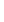 4.4. Проверки могут быть плановыми (осуществляться на основании планов работы органа местного самоуправления) и внеплановыми (в форме рассмотрения жалобы на действия (бездействие) должностных лиц органа местного самоуправления, предоставляющего муниципальную услугу, а также его должностных лиц, муниципальных служащих, ответственных за предоставление муниципальной услуги). При проверке могут рассматриваться все вопросы, связанные с предоставлением муниципальной услуги (комплексные проверки), или отдельные вопросы (тематические проверки).Периодичность осуществления плановых проверок устанавливается главой Марксовского муниципального района Саратовской области.При проведении плановых, внеплановых проверок осуществляется контроль полноты и качества предоставления муниципальной услуги. Показатели качества предоставления муниципальной услуги определены пунктом 2.19 Административного регламента.4.5. Проверка полноты и качества предоставления муниципальной услуги проводится должностными лицами, указанными в пункте 4.1 Административного регламента. Результаты проверки оформляются в форме справки, содержащего выводы о наличии или отсутствии недостатков и предложения по их устранению (при наличии недостатков). Справка подписывается заместителем главы Марксовского муниципального района Саратовской области.Ответственность муниципальных служащих органов местного самоуправления и иных должностных лиц за решения и действия (бездействие), принимаемые (осуществляемые) в ходе предоставления муниципальной услуги4.6. По результатам проведенных проверок в случае выявления нарушений соблюдения положений регламента виновные муниципальные служащие и должностные лица органа местного самоуправления несут персональную ответственность за решения и действия (бездействие), принимаемые в ходе предоставления муниципальной услуги в порядке, установленном законодательством.4.7. Персональная ответственность муниципальных служащих и должностных лиц  органа местного самоуправления закрепляется в должностных инструкциях в соответствии с требованиями законодательства Российской Федерации и муниципальными нормативными правовыми актами.Положения, характеризующие требования к порядку и формам контроля за предоставлением муниципальной услуги, в том числе со стороны граждан, их объединений и организаций4.8. Заявители имеют право осуществлять контроль за соблюдением положений Административного регламента, сроков исполнения административных процедур в ходе рассмотрения их заявлений путем получения устной информации (в том числе по телефону) или письменных (в том числе в электронном виде) запросов.4.9. Заявитель вправе получать информацию о порядке предоставления муниципальной услуги, направлять замечания и предложения по улучшению качества предоставления муниципальной услуги, а также оценивать качество предоставления муниципальной услуги.V. Досудебный (внесудебный) порядок обжалования решений и действий (бездействия) органа местного самоуправления, предоставляющего муниципальную услугу, а также его должностных лиц, муниципальных служащихИнформация для заявителя о его праве на досудебное (внесудебное) обжалование действий (бездействия) и решений, принятых (осуществляемых) в ходе предоставления муниципальной услуги5.1. В случае нарушения прав заявителей они вправе обжаловать действия (бездействие) органа местного самоуправления, его должностных лиц, муниципальных служащих, а также их решения, принимаемые при предоставлении муниципальной услуги во внесудебном порядке. Заявление об обжаловании подается и рассматривается в соответствии с Федеральным законом от 27.07.2010 № 21-ФЗ «Об организации предоставления государственных и муниципальных услуг», а также Федеральным законом от 02.05.2006 № 59-ФЗ «О порядке рассмотрения обращений граждан Российской Федерации».Предмет жалобы5.2. Предметом жалобы могут являться действие (бездействие) и (или) решения, осуществляемые (принятые)  органом местного самоуправления, предоставляющим муниципальную услугу, а также его должностным лицом, муниципальным служащим,  с совершением (принятием) которых не согласно лицо, обратившееся с жалобой.Заявитель может обратиться с жалобой, в том числе в следующих случаях:а) нарушение срока регистрации запроса заявителя о предоставлении муниципальной услуги;б) нарушение срока предоставления муниципальной услуги;в) требование у заявителя документов, не предусмотренных нормативными правовыми актами Российской Федерации, нормативными правовыми актами Саратовской области и муниципальными нормативными правовыми актами  для предоставления муниципальной услуги;г) отказ в приеме документов, предоставление которых предусмотрено нормативными правовыми актами Российской Федерации, нормативными правовыми актами Саратовской области и муниципальными нормативными правовыми актами для предоставления муниципальной услуги, у заявителя;д) отказ в предоставлении муниципальной услуги, если основания отказа не предусмотрены федеральными законами и принятыми в соответствии с ними иными нормативными правовыми актами Российской Федерации, нормативными правовыми актами Саратовской области и муниципальными нормативными правовыми актами;е) затребование с заявителя при предоставлении муниципальной услуги платы, не предусмотренной нормативными правовыми актами Российской Федерации, нормативными правовыми актами Саратовской области и муниципальными нормативными правовыми актами;ж) отказ органа местного самоуправления, предоставляющего муниципальную услугу, должностного лица, муниципального служащего в исправлении допущенных опечаток и ошибок в выданных в результате предоставления муниципальной услуги документах либо нарушение установленного срока таких исправлений, установленного пунктом 2.4. Административного регламента;Органы местного самоуправления и должностные лица, которым может быть направлена жалоба5.3. В случае несогласия заявителя с решением или действием (бездействием) органа местного самоуправления, предоставляющего муниципальную услугу, а также его должностного лица, муниципального служащего жалоба подается  на имя главы администрации Марксовского муниципального района.Порядок подачи и рассмотрения жалобы5.4. Жалоба подается в орган местного самоуправления в письменной форме на бумажном носителе или в электронной форме.5.5. Жалоба может быть направлена по почте, через МФЦ, с использованием сети «Интернет», официального сайта органа местного самоуправления, Единого и регионального порталов, а также может быть принята при личном приеме. При поступлении жалобы МФЦ обеспечивает ее передачу в орган местного самоуправления в порядке и сроки, которые установлены Соглашением о взаимодействии, но не позднее следующего рабочего дня со дня поступления жалобы. Жалоба на нарушение порядка предоставления муниципальной услуги МФЦ рассматривается органом местного самоуправления.5.6. Жалоба в соответствии с Федеральным законом от 27.07.2010 № 210-ФЗ «Об организации предоставления государственных и муниципальных услуг» должна содержать:наименование органа местного самоуправления, его должностного лица, муниципального служащего, решения и действия (бездействие) которых обжалуются;фамилию, имя, отчество (последнее при наличии), сведения о месте жительства заявителя - физического лица либо наименование заявителя, сведения о месте нахождения заявителя - юридического лица, а также номер (номера) контактного телефона, адрес (адреса) электронной почты (при наличии) и почтовый адрес, по которым должен быть направлен ответ заявителю;сведения об обжалуемых решениях и действиях (бездействии) органа местного самоуправления, его должностного лица, муниципального  служащего;доводы, на основании которых заявитель не согласен с решением и действием (бездействием) органа местного самоуправления, его должностного лица, государственного служащего. Заявителем могут быть представлены документы (при наличии), подтверждающие доводы заявителя, либо их копии.5.7. В случае если жалоба подается через представителя заявителя, представляется также документ, подтверждающий полномочия на осуществление действий от имени заявителя. В качестве документа, подтверждающего полномочия на осуществление действий от имени заявителя, может быть представлена:оформленная в соответствии с законодательством Российской Федерации доверенность (для физических лиц);оформленная в соответствии с законодательством Российской Федерации доверенность за подписью руководителя заявителя или иного лица, уполномоченного на это в соответствии с законом и учредительными документами (для юридических лиц);копия решения о назначении или об избрании либо приказа о назначении физического лица на должность, в соответствии с которым такое физическое лицо обладает правом действовать от имени заявителя без доверенности.5.8. В случае подачи жалобы при личном приеме заявитель представляет документ, удостоверяющий его личность, в соответствии с законодательством Российской Федерации.5.9. В электронном виде жалоба может быть подана заявителем посредством:официального сайта органа местного самоуправления в информационно-телекоммуникационной сети Интернет;электронной почты. Жалоба направляется на адрес электронной почты органа местного самоуправления в информационно-телекоммуникационной сети Интернет;Единого портала государственных и муниципальных услуг.При подаче жалобы в электронном виде документы предоставляются в форме электронных документов, подписанных электронной подписью, вид которой предусмотрен законодательством Российской Федерации, при этом документ, удостоверяющий личность заявителя, не требуется.Сроки рассмотрения жалобы5.10. Жалоба, поступившая в орган местного самоуправления, подлежит регистрации не позднее следующего рабочего дня со дня ее поступления. Жалоба подлежит рассмотрению руководителем органа местного самоуправления (лицом его замещающим) в течение пятнадцати рабочих дней со дня ее регистрации, а в случае обжалования отказа органа местного самоуправления в приеме документов у заявителя либо в исправлении допущенных опечаток и ошибок или в случае обжалования заявителем нарушения установленного срока таких исправлений - в течение пяти рабочих дней со дня ее регистрации.Перечень оснований для приостановления рассмотрения жалобы 5.11. Оснований для приостановления рассмотрения жалобы не предусмотрено.Результат рассмотрения жалобы5.12. По результатам рассмотрения жалобы орган местного самоуправления принимает одно из следующих решений:удовлетворяет жалобу, в том числе в форме отмены принятого решения, исправления допущенных органом местного самоуправления опечаток и ошибок в выданных в результате предоставления муниципальной услуги документах, возврата заявителю денежных средств, взимание которых не предусмотрено нормативными правовыми актами Российской Федерации, а также в иных формах;отказывает в удовлетворении жалобы.При удовлетворении жалобы орган местного самоуправления принимает исчерпывающие меры по устранению выявленных нарушений, в том числе по выдаче заявителю результата муниципальной услуги, не позднее 5 рабочих дней со дня принятия решения, если иное не установлено законодательством Российской Федерации.5.13.В случае установления в ходе или по результатам рассмотрения жалобы признаков состава административного правонарушения или преступления должностное лицо, уполномоченное на рассмотрение жалоб, незамедлительно направляет имеющиеся материалы в органы прокуратуры.Порядок информирования заявителя о результатах рассмотрения жалобы5.14. Не позднее дня, следующего за днем принятия решения, указанного в пункте 5.12. Административного регламента, заявителю в письменной форме и (или) в форме  электронного документа (при наличии соответствующего указания в жалобе) направляется мотивированный ответ о результатах рассмотрения жалобы.В ответе по результатам рассмотрения жалобы указываются:наименование органа местного самоуправления, должность, фамилия, имя, отчество (при наличии) должностного лица органа местного самоуправления, принявшего решение по жалобе;номер, дата, место принятия решения, включая сведения о должностном лице органа местного самоуправления, решение или действие (бездействие) которого обжалуется;фамилия, имя, отчество (при наличии) или наименование заявителя;основания для принятия решения по жалобе;принятое по жалобе решение;в случае, если жалоба признана обоснованной, - сроки устранения выявленных нарушений, в том числе срок предоставления результата муниципальной услуги;сведения о порядке обжалования принятого по жалобе решения.Порядок обжалования решения по жалобе5.15. Заявитель вправе обжаловать решения, принятые по результатам рассмотрения жалобы в судебном порядке в соответствии с законодательством Российской Федерации.Право заявителя на получение информации и документов, необходимых для обоснования и рассмотрения жалобы5.16. Заявитель имеет право на получение информации и документов, необходимых для обоснования и рассмотрения жалобы, если это не затрагивает права, свободы и законные интересы других лиц, а также при условии, что указанные документы не содержат сведения, составляющие государственную или иную охраняемую законом тайну, за исключением случаев, предусмотренных законодательством Российской Федерации.Способы информирования заявителей о порядке подачи и рассмотрения жалобы5.17. Информация о порядке подачи и рассмотрения жалобы доводится до заявителя следующими способами:посредством информирования при личном обращении (в том числе обращении по телефону) в орган местного самоуправления и в МФЦ;посредством информирования при письменном обращении (в том числе обращении в электронной форме) с использованием почтовой связи и электронной почты в орган местного самоуправления и в МФЦ;посредством размещения информации на стендах в местах предоставления услуг, на официальном сайте органа местного самоуправления в информационно-телекоммуникационной сети «Интернет», на Едином и региональном порталах.Заместитель главы администрациимуниципального района				                          О.А. МазановаСведения
о местонахождении, контактных телефонах (телефонах для справок), организаций, участвующих в предоставлении муниципальной услугиФорма заявленияЗаявлениео предоставлении земельного участка в собственность (бесплатно)     Прошу предоставить мне земельный участок, расположенный  по  адресу: ___________________________________,  с кадастровым номером:___________________________________________, площадью _______ кв.м., для __________________________________________ в собственность          (цель использования земельного участка)бесплатно.     Настоящим подтверждаю,   что   до момента подачи настоящего заявления я не реализовал     свое   право   на бесплатное приобретение в    собственность    земельного    участка,  для______________________________________________________________________                      (цель использования земельного участка)расположенного на территории Саратовской области.     Подтверждаю полноту и достоверность представленных сведений   и   не возражаю против проведения проверки представленных мной сведений, а также обработки персональных данных   в    соответствии   с Федеральным законом от 27 июля 2006 года  № 152-ФЗ «О персональных данных».Приложения: копии документов:1) ________________________________________________________________2) ________________________________________________________________3) ________________________________________________________________4) ___________________________________________________________________«_____»______________ _____ г.     ___________________________                                        (подпись)Форма заявленияЗаявлениео постановке на учет на предоставление земельногоучастка в собственность бесплатно     Прошу поставить меня на учет на предоставление земельного   участка, расположенного  на   территории    муниципального образования_______________________________________________________, для _______________________________________________________________ (цель использования земельного участка)в собственность бесплатно, по основаниям,   предусмотренным   Земельным   кодексом РФ.Настоящим подтверждаю,    что  до момента подачи настоящего заявления я не реализовал     свое   право   на бесплатное приобретение в   собственность    земельного    участка,   для______________________________________________________________________                     (цель использования земельного участка)расположенного на территории Саратовской области.Подтверждаю полноту и достоверность представленных сведений   и   невозражаю против проведения проверки представленных мной сведений, а также обработки персональных данных  в     соответствии    с Федеральным законом от 27 июля 2006 года № 152-ФЗ «О персональных данных».Приложения: копии документов:1) ________________________________________________________________2) ________________________________________________________________3) ________________________________________________________________4)_________________________________________________________________«___» ______________ _____ г.    ___________________________                                                    (подпись)Принял:_________________ /_____________________________/Блок-схема
к административному регламенту предоставления муниципальной услуги «Предоставление гражданам, имеющим трех и более детей, земельных участков в собственность бесплатно»Форма книгиучета граждан, имеющих трех и более детей, поставленных на учетв целях предоставления земельного участка в собственность бесплатноЗаместитель главы администрациимуниципального районаВ.В. ЧирсковПриложение к постановлению администрации муниципального района  
от  30.01.2017 г. № 119-нПриложение № 1 к административному регламенту предоставления муниципальной услуги «Предоставление гражданам, имеющим трех и более детей, земельных участков в собственность бесплатно» АдресТелефон, факс, адреса электронной почтыОфициальный сайтГрафик работыАдминистрация Марксовского муниципального района Саратовской областиСаратовская область, г. Маркс, пр.Ленина, 208(84567) 5-42-83Email – адрес:marksadm@mail.ruhttp://marksadm.ru/понедельник, вторник, среда, четверг, пятница с 8.00 часов до 17.00 часов, обед с 13.00 – 14.00 часовОтдел по земельным отношениям управления земельно-имущественных отношений администрации Марксовского муниципального районаСаратовская область, г. Маркс, пр.Ленина, 20, каб. №  48, каб. № 46, каб. № 47.8(84567) 5-30-84 (факс: 5-30-84,5-42-83).Email – адрес:marksadm@mail.ru, markszemlya-48@mail.ruhttp://marksadm.ru/понедельник, вторник, среда, с 09.00 часов до 13.00 часовГосударственное казенное учреждение Саратовской области «Многофункциональный центр предоставления государственных и муниципальных услуг»Саратовская область, г. Маркс, пр. Ленина, д. 52 А пом. 18(84567) 5-15-00, 8(84567) 5-14-00http://mfc64.ruпонедельник, вторник, среда, четверг, пятница с 9.00 часов до 20.00 часовсуббота c 9.00 часов до 17.00 часов.Министерство социального развития Саратовской областиг. Саратов, ул. Большая Горная, д. 314/320факс(8452) 64-19-25, общественная приемная: (8452) 64-43-82;пресс-служба(8452) 64-89-31http: social@saratov.gov.ruпонедельник-четверг с 9:00 до 18:00 пятница с 9:00 до 17:00перерыв: 13.00 до 13.48Приложение № 2 к административному регламенту предоставления муниципальной услуги «Предоставление гражданам, имеющим трех и более детей, земельных участков в собственность бесплатно» Главе  Марксовского муниципального района  _________________________от ______________________________(фамилия, имя, отчество)______________________________________________________________________________________(реквизиты документа, удостоверяющего личность заявителя (наименование, серия, номер, кем и когда выдан)_______________________________________________________________________________________________________________(адрес постоянного места жительства                                      (область, город, улица, дом,  корпус,  квартира)Контактный телефон______________________________________Принял:_________________________/________________/Приложение № 3 к административному регламенту предоставления муниципальной услуги «Предоставление гражданам, имеющим трех и более детей, земельных участков в собственность бесплатно» Главе  Марксовского муниципального района  ________________________от ______________________________(фамилия, имя, отчество)______________________________________________________________________________________(реквизиты документа, удостоверяющего личность заявителя (наименование, серия, номер, кем и когда выдан)_______________________________________________________________________________________________________________(адрес постоянного места жительства                                      (область, город, улица, дом,  корпус,  квартира)Контактный телефон______________________________________Приложение № 4 к административному регламенту предоставления муниципальной услуги «Предоставление гражданам, имеющим трех и более детей, земельных участков в собственность бесплатно» Приложение № 5 к административному регламенту предоставления муниципальной услуги «Предоставление гражданам, имеющим трех и более детей, земельных участков в собственность бесплатно» № п/пДата подачи заявленияВремя подачи заявленияФИО заявителяАдрес места жительства заявителя№  и дата постановления о постановке на учет